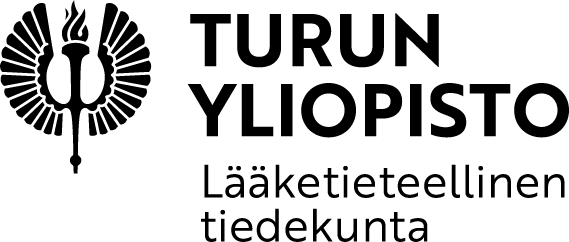 						Erikoislääkärikoulutuksen lisäkoulutusohjelma						Koulutuspäällikkö Kirsi Puomila						Medisiina, Kiinamyllynkatu 10 C7, 20520 Turku														OPINTO-OIKEUSHAKEMUSRekisteröityessä erikoislääkärin lisäkoulutusohjelmaan									Vastaanotettu ____ / ____ 20____Lomake pyydetään täyttämään sähköisesti (allekirjoitusosiota lukuun ottamatta).HUOM! Mikäli erikoislääkärikoulutus on suoritettu muualla kuin Turun yliopistossa, hakemukseen tulee liittää kopio koulutusohjelman todistuksesta.KOULUTETTAVAN ERIKOISLÄÄKÄRIN PERUSTIEDOTHAKIJAN ALLEKIRJOITUSLISÄKOULUTUSOHJELMAAN REKISTERÖITYMISEN HYVÄKSYMINENOpinto-oikeus myönnetään _____/_____ 20____ saakka.LISÄKOULUTUSOHJELMAN VASTUUHENKILÖN ALLEKIRJOITUSDEKAANIN ALLEKIRJOITUSLisäkoulutusohjelmaLisäkoulutusohjelmaErikoislääkärikoulutuksen erikoisalaValmistumisen päivämäärä     /      20     Yliopisto, jossa erikoislääkärikoulutus on suoritettu Yliopisto, jossa erikoislääkärikoulutus on suoritettu Sukunimi ja etunimet (merkitse kutsumanimi)HenkilötunnusLähiosoiteLähiosoitePostinumero ja -toimipaikkaPostinumero ja -toimipaikkaPuhelinnumeroSähköpostiosoitePäiväysAllekirjoitusPäiväysAllekirjoitusNimenselvennys      PäiväysAllekirjoitusDekaani Pekka Hänninen